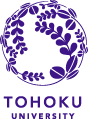 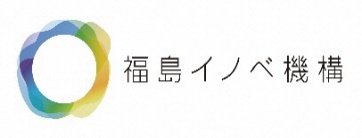 令和元年７月２３日　東北大学タフ・サイバーフィジカルＡＩ研究センターと福島ロボットテストフィールドとの連携協定締結についてこのたび、東北大学タフ・サイバーフィジカルＡＩ研究センターと、福島ロボットテストフィールド（RTF）は、福島イノベーション・コースト構想推進に向けて連携協定を締結することとなりました。つきましては、下記のとおり連携協定締結式を行いますので、各報道機関におかれましては、是非取材してくださるようお願いいたします。東北大学タフ・サイバーフィジカルＡＩ研究センターは、東北大学のAI・ロボ・IoTの連携拠点として今年４月に設立されました。記１　日時令和元年７月３０日（火）１４：５０～１５：００　　東北大学タフ・サイバーフィジカルAI 研究センターキックオフシンポジウム内で実施（シンポジウム（１３：００開始）の詳細は別紙をご覧ください。）２　会場　　宮城県仙台市青葉区荒巻字青葉６番３号９東北大学情報科学研究科教育研究棟 2 階 大講義室（青葉山キャンパス）　　※仙台市地下鉄東西線「青葉山駅」（仙台駅より９分）下車、徒歩２分　　下記のページのG01の建物です
　　https://www.tohoku.ac.jp/japanese/profile/campus/01/aobayama/areag.html３　出席者　　東北大学　理事・副学長　青木孝文　　東北大学　タフ・サイバーフィジカルAI研究センター　センター長　田所諭　　福島イノベーション・コースト構想推進機構　専務理事　伊藤泰夫福島ロボットテストフィールド副所長　細田慶信４　連携事項（１）　東日本大震災からの復興と、産業振興に関すること（２）　タフ・サイバーフィジカルAIの研究におけるRTFの活用に関すること（３）　大学関係者とRTF利用者などロボット関連企業等の交流に関すること（４）　RTFでの人材育成に関すること（５）　RTFの国内外への情報発信に関すること（６）　その他前条の目的を達成するために必要な事項に関すること５　取材について（１）取材いただける場合、別紙申込書に必要事項を御記載の上、FAXまたはＥメールにてお送りください。ア　FAX：0244-25-2479　/　メール：robot1@fipo.or.jpイ　宛先　福島ロボットテストフィールド事業部事業企画課　ウ　締切　７月２６日（金）１２時（２） 会場への入退室、撮影等につきましては、職員の指示に従ってください。（別紙）　　　　　　　　　　　　　　　　　　　　　　　　　　　　　　　　　　　　　　　　　　　　　　取　材　申　込　書公益財団法人福島イノベーション・コースト構想推進機構福島ロボットテストフィールド　事業部長　中村敬　宛てFAX：0244-25-2479　／　E-MAIL：robot1@fipo.or.jp取材内容：東北大学タフ・サイバーフィジカルＡＩ研究センターと福島ロボットテストフィールドとの連携協定締結について[ 貴社名：　　　　　　　　　　　　                                    ][ 貴社名：　　　　　　　　　　　　                                    ][ 貴社名：　　　　　　　　　　　　                                    ][ 貴社名：　　　　　　　　　　　　                                    ]担当者所属・氏名連絡先（電話番号、e-mail）来場人数TVカメラ有・無